Athulya 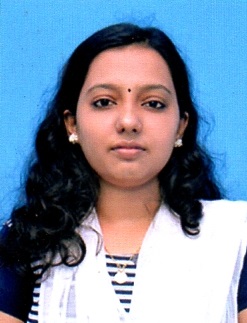 Email   : athulya-394750@2freemail.comPROFILE SUMMARYCAREER OBJECTIVETo obtain a meaningful and a challenging position that would be helpful in development and willingness to utilize existing potentialities to the expectations of the company as well as gain, growth and achieve milestones.PERSONAL STRENGHTHGood interpersonal skillsGood analytical and problem solving skillsReady to accept challengesVast knowledge of AccountingEDUCATIONB Com (Taxation) from University of Kerala.M Com  from Madras University.IT SKILLSTally ACE, MS Office CERTIFICATIONASAP from General Education and Higher Education Departments, Govt of Kerala.National Service Scheme (University of Kerala)Certificate in Housekeeping from Kerala Institute of Tourism & Travel Studies.WORK EXPERIENCE( Chartered Acoountant Firm) (One year experience)Key Responsibilities:Goods  &  Services  Tax  (GST) FilingFinalisation  &  Filing  of KVAT ReturnsIncome  Tax  Returns  FilingPrepare & maintain  Statutory  Books of AccountsFull- Cycle  AccountingFinancial   Statement   PreparationGeneral  Ledger  entries  &  AuditTax Audit of Individuals & CorporatesBank Reconciliation statement preparationCo-ordinating & Integrating activitiesPERSONAL PORTFOLIODate of Birth			:	25/07/1994Gender			:	FemaleMarital Status		:	MarriedNationality			:	IndianLanguages Known		:	English, Malayalam, & Hindi PASSPORT DETAILSDate of Issue			:	07/11/2017Date of Expiry		:	06/11/2027                                              DECALRATIONI do hereby affirm that the information given above are true and correct to the best of my knowledge and belief.                                                                                                  ATHULYA  